Great Bradley Church, Suffolk: Grave Number 33Nellie Coot, 1958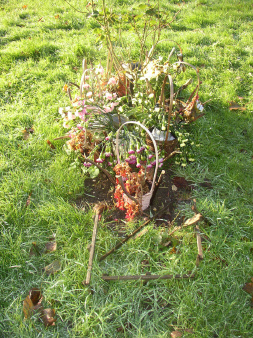 Its not certain if it is plot 33 or 34